Годовая контрольная работа по истории за 10 классВариант I   1. Какие события произошли в эти годы: 988, 1147, 1237, 1325, 1478, 1550, 1653, 1722, 1762, 1803   2. Укажите даты правления этих людей: Семеон Гордый, Василий II, Иван IV, Михаил Федорович, Петр II   3. Раскройте термины: ярлык, кондиций, полюдье, магистрат, рядович   4. Кто эти люди и при каком правителе вели деятельность: Филарет, Родион Ослябя, Остерман, Ф.Ф.Ушаков, Меньшиков   5. Охарактеризуйте судебную реформу Екатерины II и укажите не более 4 ее положений   6. Запишите не более 5 письменных исторических источников XVII века   7. Зарисуйте схему государственной власти при Иване III и укажите функции каждого органа власти   8*. Напишите название, автора и дату создания (с точностью до четверти столетия) изображенных памятников русской культурыА)                                               Б)                                                   В)                               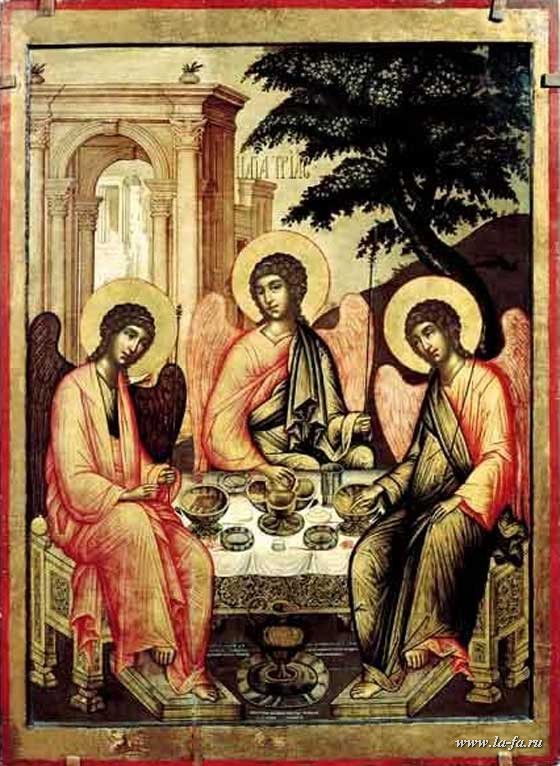 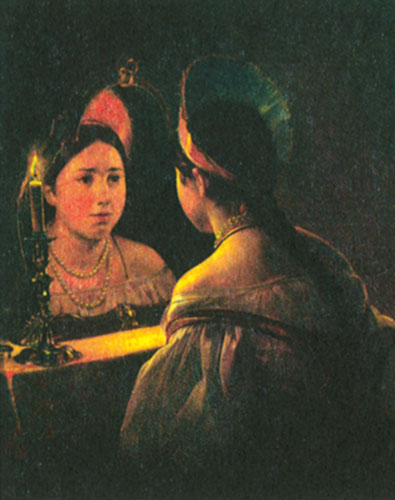 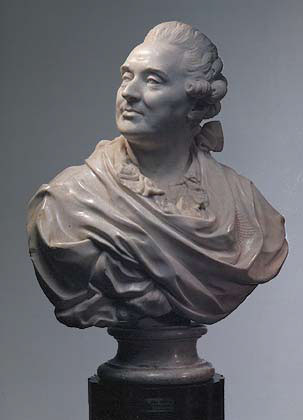 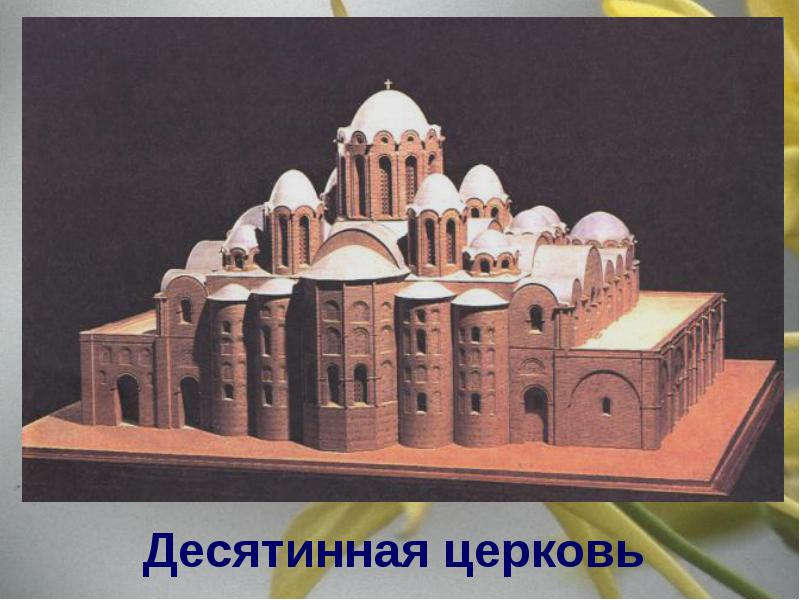 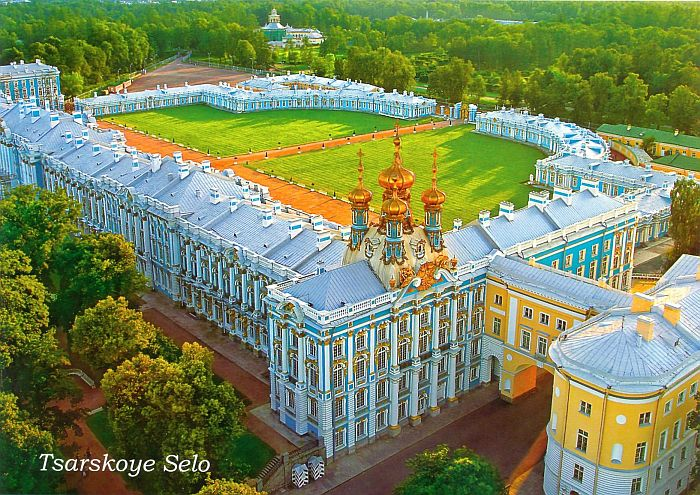                 Г)	Д)   9. Согласны ли Вы с утверждением: "Опричнина способствовала усилению влияния Руси на внешнеполитической арене и влияния царя внутри страны"? Приведите не более 5 аргументов   10. Напишите историческое эссе по цитате: "Ему была нужна не жена, а поверенная в его ребячествах. У него не было более лютого врага, чем он сам" (Екатерина II о Петре III)Годовая контрольная работа по истории за 10 классВариант II   1. Какие события произошли в эти годы: 911, 1015, 1223, 1380, 1497, 1547, 1612, 1703, 1767, 1812   2. Укажите даты правления этих людей: Владимир II, Юрий Данилович, Иван III, Федор Иоаннович, Федор Алексеевич    3. Раскройте термины: дворец, обер­прокурор, Кремль, смерд, стрелец   4. Кто эти люди и при каком правителе вели деятельность: Аввакум, Бирон, Тохтамыш, Отрепьев, Курбский   5. Охарактеризуйте финансовую реформу Федора Алексеевича и укажите не более 4 ее положений   6. Запишите не более 5 письменных исторических источников X­XIII веков   7. Зарисуйте схему государственной власти при Иване IV и укажите функции каждого органа власти   8*. Напишите название, автора и дату создания (с точностью до четверти столетия) изображенных памятников русской культуры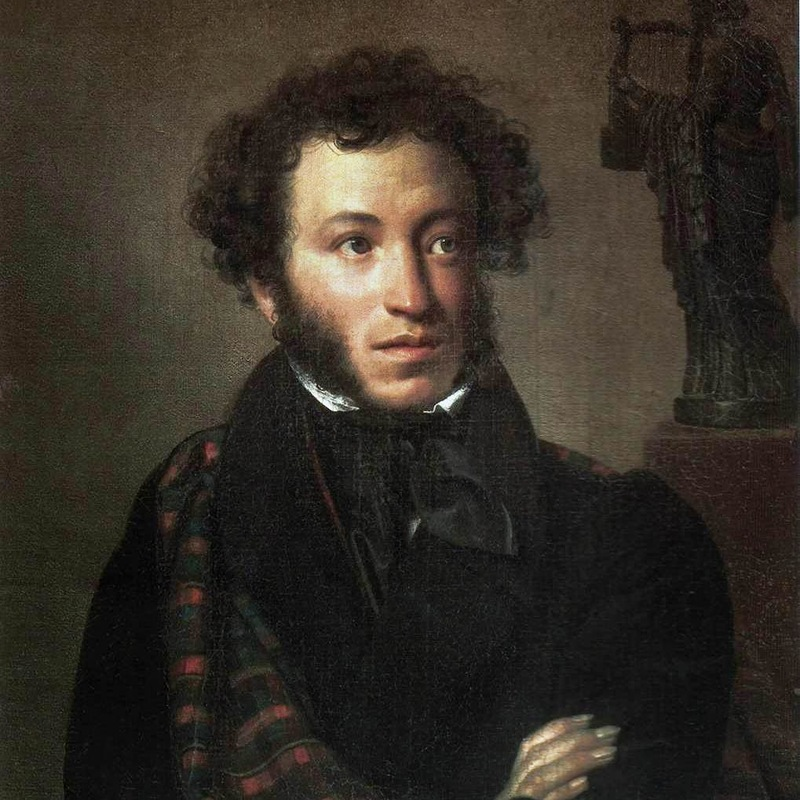 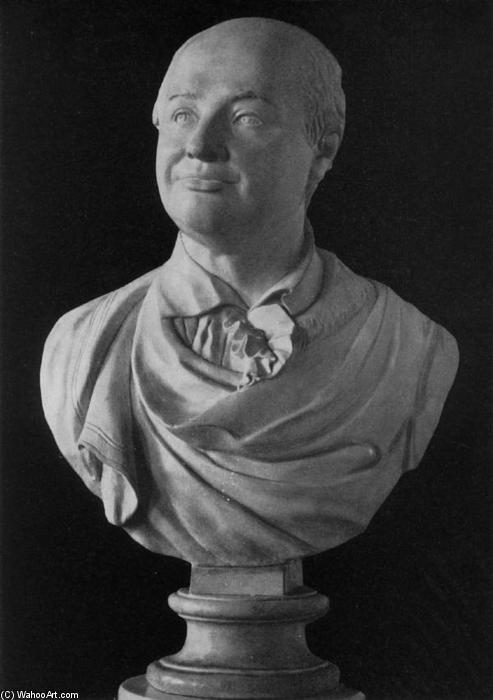 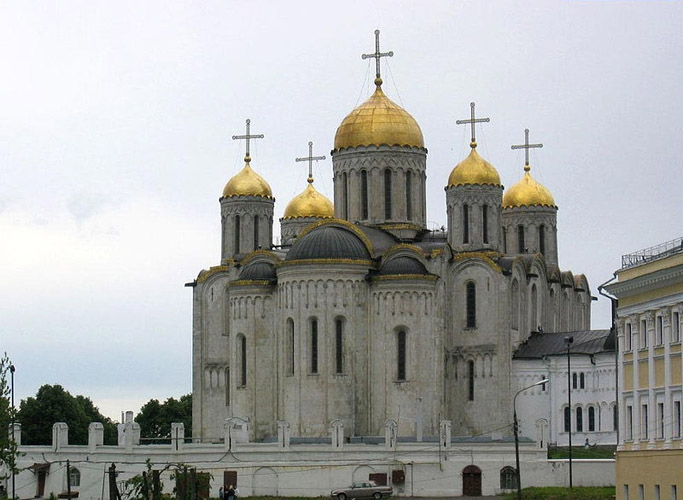 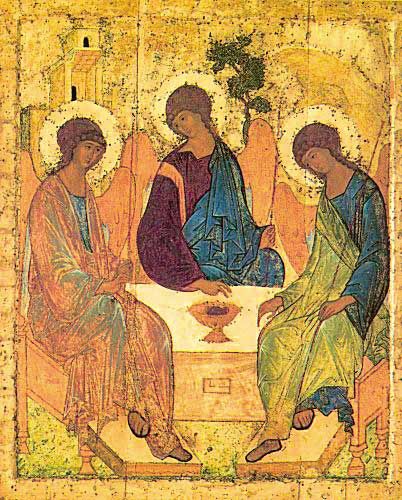 А)                                  Б)                                     В)                              Г)                                      Д)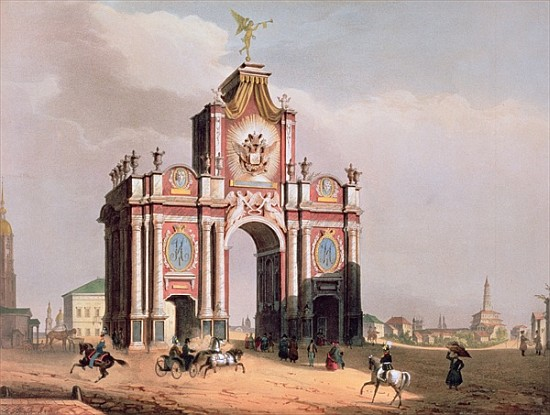    9. Согласны ли Вы с утверждением: "Русские люди привыкли жить в зависимости от других: как крестьяне от помещиков, так и вся страна от иностранцев"? Приведите не более 5 аргументов   10. Напишите историческое эссе по цитате: "А будут ли земледельцы счастливы, освобожденные от власти господской, но преданные в жертву их собственным порокам, откупщикам и судьям бессовестным?" (Н. Карамзин о реформах Сперанского)Годовая контрольная работа по истории за 10 классВариант III   1. Какие события произошли в эти годы: 945, 1111, 1242, 1389, 1480, 1549, 1666, 1708, 1790, 1801   2. Укажите даты правления этих людей: Олег, Всеволод Большое Гнездо, Иван III, Иван V, Екатерина I   3. Раскройте термины: поместье, Земский собор, ордынский выход, отпущенники, табель   4. Кто эти люди и при каком правителе вели деятельность: Макарий, Адашев, принцесса Ангальт­Цербстская, Аскольд, Евпатий Коловрат   5. Охарактеризуйте реформу государственного аппарата Ивана III и укажите не более 4 ее положений   6. Запишите не более 5 письменных исторических источников XVI века   7. Зарисуйте схему государственной власти при Петре I и укажите функции каждого органа власти   8*. Напишите название, автора и дату создания (с точностью до четверти столетия) изображенных памятников русской культуры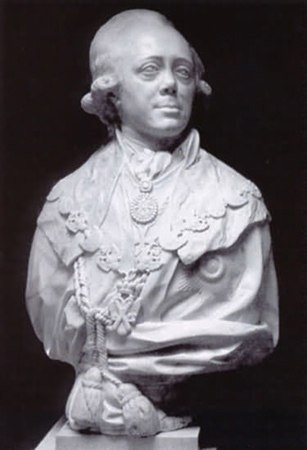 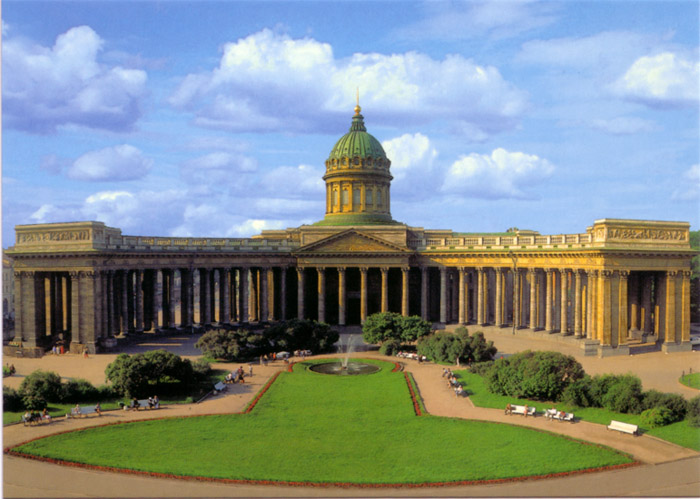 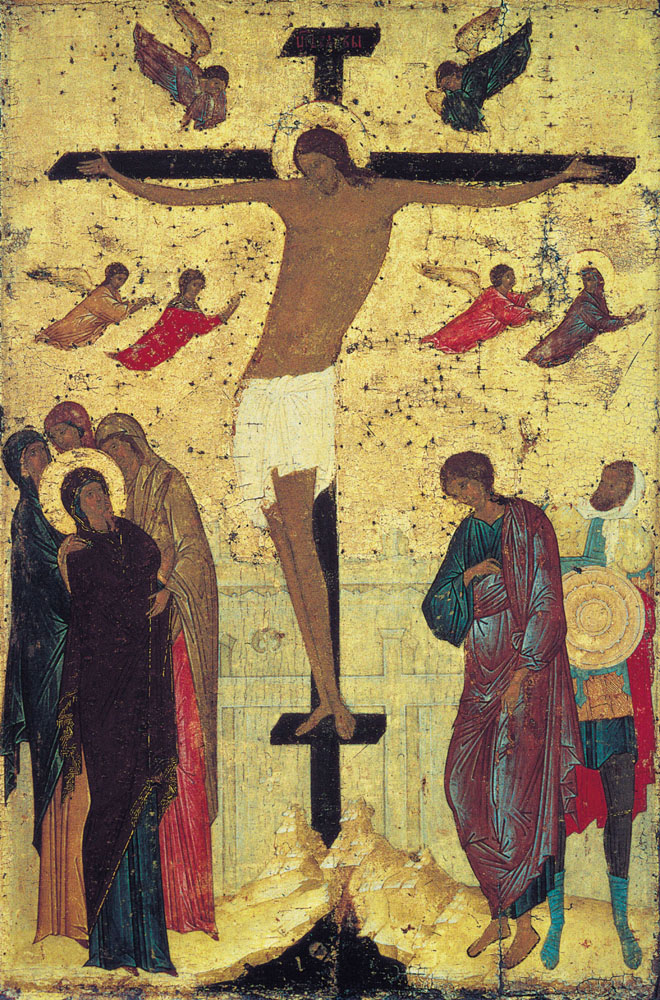 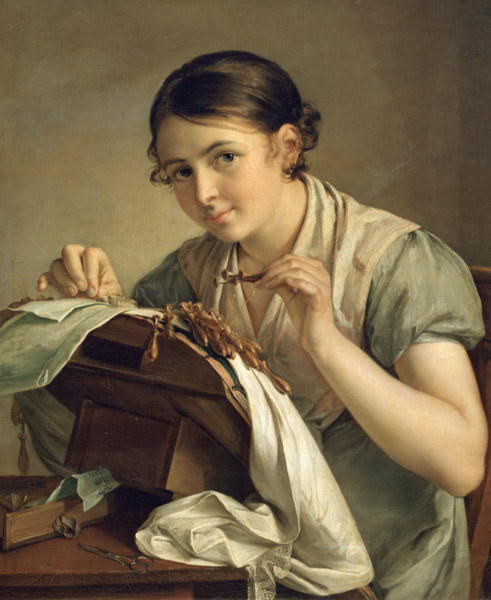  А)                               Б)                               В)                                          Г)                                                                         Д)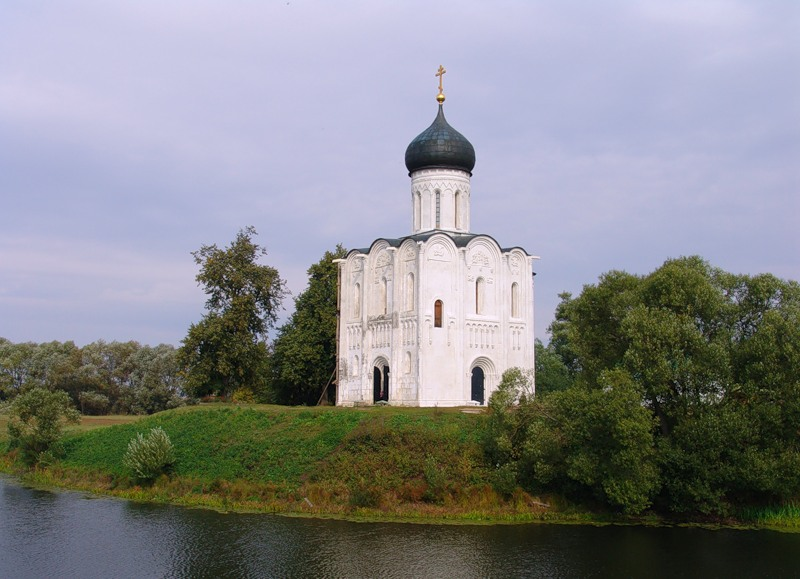    9. Согласны ли Вы с утверждением: "Смутное время было неизбежно, и виноват в этом сам русский народ"? Приведите не более 5 аргументов   10. Напишите историческое эссе по цитате: "Россия была вынуждена начать Ливонскую войну, так как она нуждалась в усвоении плодов европейской цивилизации, носителей которых не пускали на ее земли" (С. Соловьев о Ливонской войне)Годовая контрольная работа по истории за 10 классВариант IV   1. Какие события произошли в эти годы: 862, 1097, 1240, 1378, 1410, 1572, 1649, 1714, 1721, 1807   2. Укажите даты правления этих людей: Ярослав I, Василий I, Алексей Михайлович, Иван VI, Павел I   3. Раскройте термины: вотчина, баскак, купол, закуп, дьяк   4. Кто эти люди и при каком правителе вели деятельность: Суворов, Сильвестр, Батый, Миних, Нестор   5. Охарактеризуйте военную реформу Ивана IV и укажите не более 4 ее положений   6. Запишите не более 5 письменных исторических источников XVIII века   7. Зарисуйте схему государственной власти при Михаиле Федоровиче и укажите функции каждого органа власти   8*. Напишите название, автора и дату создания (с точностью до четверти столетия) изображенных культурных памятников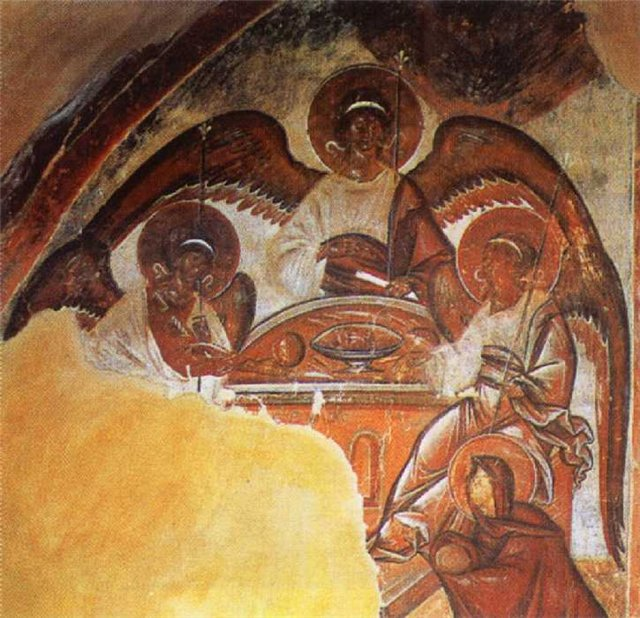 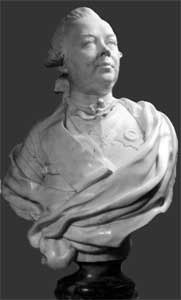 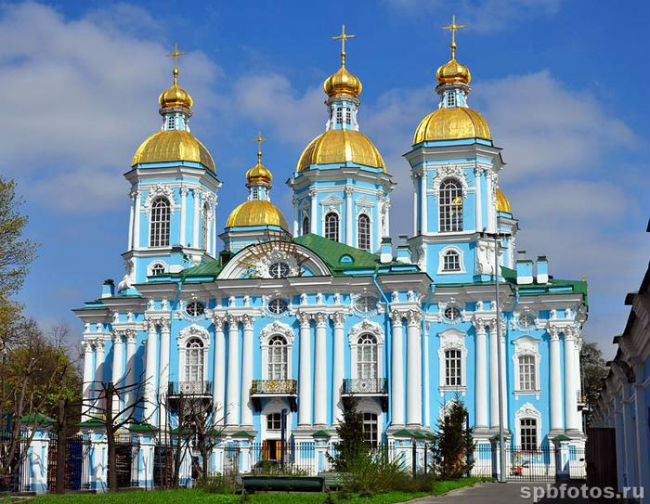 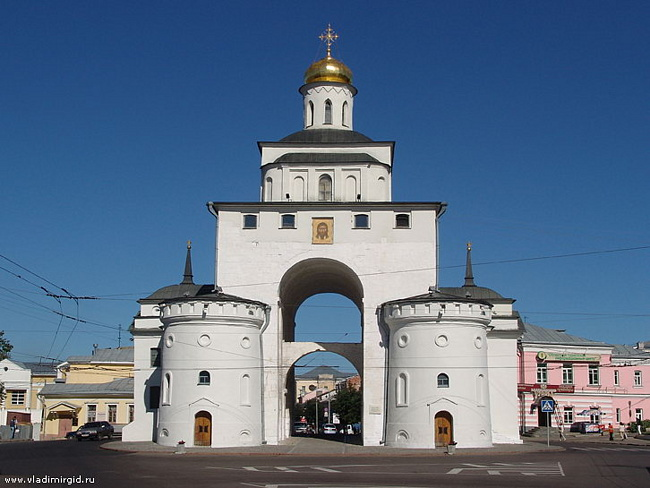 А)                                      Б)                         В)                                      Г)                                          Д)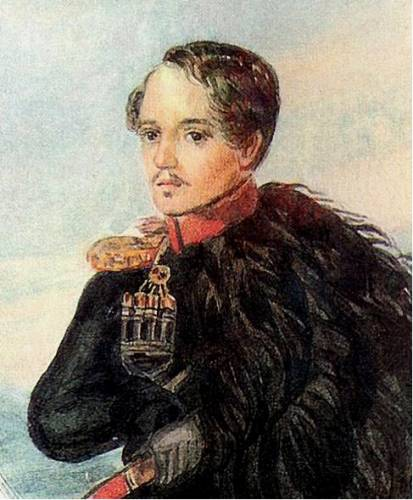  9. Согласны ли Вы с утверждением: "Главными последствиями татаро-монгольского ига стали политическая раздробленность на Руси и приоритет западного направления ее внешней политики"? Приведите не более 5 аргументов  10. Напишите историческое эссе по цитате: Мощно, велико ты было, столетье!Дух веков прежних Пал пред твоим алтарем ницБезмолвен, дивясь...    (Н. Радищев о "бунташном" веке)Ответы к годовой контрольной работе по истории за 10 классВариант I1. 988 – Крещение Руси; 1147 – первое упоминание о Москве в летописях; 1237 – первый поход Батыя на Русь; 1325 – начало княжения Ивана Калиты; 1478 – присоединение Новгорода к Москве; 1550 – Судебник Ивана Грозного, военная реформа Ивана Грозного; 1653 – присоединение Левобережной Украины, последний Земский собор; 1722 – Табель о рангах; 1762 – Манифест о вольности дворянской, упразднение Тайной канцелярии, начало правления Екатерины II; 1803 – указ о «вольных хлебопашцах» 1 балл за каждое событие. Мах: 14 баллов2. Семеон Гордый (1340-1353); Василий II (1425-1462); Иван IV (1533-1584); Михаил Федорович (1613-1645); Петр II (1727-1730) 2 балл за полную дату, по 1 балл за неполную дату. Мах: 10 баллов3. Ярлык – документ, в котором ордынский хан разрешает княжить русскому претенденту. Кондиций – документ-условие воцарения Анны Иоанновны. Полюдье – сбор дани на Руси. Магистрат – государственный орган управления городами. Рядович – зависимый по договору. 2 балл за полный ответ,  1 балл за неполный ответ. Мах: 10 баллов4. Филарет – патриарх при Михаиле Федоровиче. Родион Ослябя – монах-богатырь при Дмитрии Донском. Остерман – министр иностранных дел при Анне Иоанновне. Ушаков – флотоводец при Екатерине II. Меншиков – cподвижник Петра I. 1 балл за деятельность,  1 балл за правителя. Мах: 10 баллов5. А) Единообразие судебной реформы по всей стране     Б) Сословное судейство           Г) Заседатели выбирались из сословий    В) По западному образцу        Д) Соединение распорядительной и судебной власти 1 балл за каждое положение + 1 балл за характеристику. Мах: 5 баллов6. а) Крестоцеловальная грамота Шуйского      г) «Житие» Аввакума    б) Соборное уложение                                      д) Повесть о покорении Сибири    в) Новоторговый устав                                     е) «Временник» дьяка ТимофееваПо 1 баллу за каждый источник. Мах: 5 баллов7.                                                   Великий князь                Боярская дума             Приказы             Казна                Дворец                          Совещательный орган          Исполнительная власть     Денежное управление    Контроль за землями великого князя 1 балл за правильное название органа, 1 балл за каждую правильную связь, 1 балл за правильное указание функции. Мах: 13 баллов8. А) Портрет князя Голицына – Шубин – 3 четверть 18 века    Б) «Гадающая Светлана»  – Брюллов – 2 четверть 19 века    В) Икона «Троица» – Симон Ушаков – 3 четверть 17 века      Г) Софийский собор в Киеве – Ярослав I – 2 четверть 11 века   Д) Екатерининский дворец в Царском Селе – Растрелли – 3 четверть 18 века